Муниципальное бюджетное общеобразовательное учреждение «Максатихинская средняя общеобразовательная школа № 2»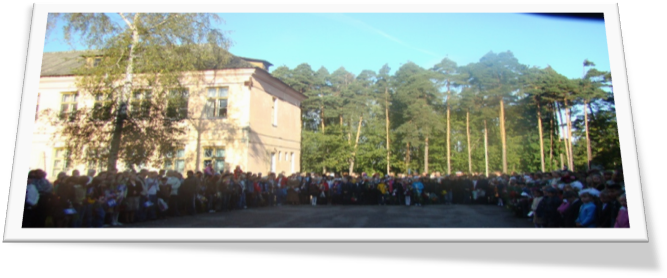 Публичный доклад о состоянии и результатах деятельности МБОУ «Максатихинская средняя общеобразовательная школа № 2» Тверской области 2019Содержание:Введение											4История школы										5Общая характеристика школы								7Особенности работы школы в решении задач общего образования 			12Выравнивание стартовых возможностей учащихся					13Содержание образовательных программ							16Режим работы школы									16Педагогический коллектив школы							18Инновационные направления деятельности						21Воспитательная система школы								23Ресурсное обеспечение образовательного процесса					28Результаты обучения									31Заключение											39Список диаграмм, таблиц, схем								40Авторы: © 	Тыкайло Г.И.		Титова Т.И.		Тихомирова Е.Е.		Тыкайло С.В.Муниципальное бюджетное общеобразовательное учреждение «Максатихинская средняя общеобразовательная школа № 2»Адрес: 171900, Россия, Тверская обл., Максатихинский район,п. Максатиха, ул. Краснослободская, д. 10Телефоны: (848253) 	2 – 27 – 11,  5 – 13 – 56, 2 – 19 – 08.Факс:  (848253) 	2 – 27 – 11E-mail: admin@school2-maksatiha.ru, director@school2-maksatiha.ru, buch@school2-maksatiha.ru, biblio@school2-maksatiha.ruWeb-сайт: http://www.school2-maksatiha.ru Администрация:директор: 								Тыкайло Галина Ивановна,заместители директора:по учебно-воспитательной работе:					Титова Татьяна Ивановна,по информационным и коммуникационным технологиям:	Тыкайло Сергей Владимировичпо воспитательной работе: 					 	Тихомирова Елена Евгеньевна,Введение.Максатихинский район расположен в северной части области. Площадь его составляет 2,76 тыс. кВ. км, население -  19  тыс. 160 человек.  До октябрьской революции на территории  района находилась Рыбинская волость. В 1924 году центр Рыбинской волости был перенесен в Максатиху и волость стала называться Максатихинской. В 1929 году образован Максатихинский район, входивший в Московскую, а с 1935 года в Калининскую область.Максатиха – поселок городского типа (с 1928 года), центр Максатихинского района (с 1924 года), центр Максатихинской волости (19234-1929г), железнодорожная станция на линии Бологое-Рыбинск.  Население поселка Максатиха составляет  на 01.01.2007 г.  9587   жителей.История школыМаксатихинская восьмилетняя школа берет свое начало от Рижской высшей начальной школы. Она эвакуировалась в 1917 году из города Риги и стала называться Максатихинской высшей начальной школой, а с 1920 года школой второй ступени. Эта школа проработала в поселке Максатиха до 1931 года; в этом году она преобразуется в фабрично – заводскую семилетку (ФЗС).Летом 1933 года по приказу Московского ОБЛОНО Максатихинская ФЗС преобразуется в две школы. Создается Максатихинская полная средняя школа и Максатихинская неполная средняя школа(с 1-го по 7-й класс ), которая стала работать в две смены в здании народного дома имени И.В. Нового (помещение Максатихинского РОНО). Кроме того, в поселке Максатиха функционировали отдельно две начальные школы. Одна около церкви на Колхозной улице и вторая на Краснослободской улице, так называемая Лесомашинная начальная школа (1933 год ). Теснота губительно влияла на учебный процесс и поэтому в 1935 году Максатихинская полная средняя школа перешла в новое здание на улице Красноармейской, а здание дома Сидорских перешло неполной средней школе.Школа сделала до войны несколько выпусков (1936-1941 годы). В 1941 – 1943 годах в связи с войной занятия в старших классах почти не проводились. В 1943 году с приходом прежних и вновь назначенных учителей школа возобновила свою работу.  Второе здание у вокзала занял санаторный детский дом, а Максатихинская семилетняя школа получила в наследство разрушенную материальную базу, разбитое помещение, отсутствие всяких наглядных пособий и технических средств. Возрожденная после войны Максатихинская семилетняя школа сохранила свои традиции, свои небольшие кадры и старое здание.В 1949 году четыре начальных класса школы перешли  в помещение учебного призывного пункта военного комиссариата, а старшие классы разместились в одну смену в основном здании. Начиная с 1953 по 1955 год на Красной Слободе развернулось строительство нового здания для семилетней школы, рассчитанное на 280 мест с семью классами и совмещенным физическим и химическим кабинетами, лаборантской, пионерской комнатами, буфетом. 1 сентября 1955 года Максатихинская семилетняя школа торжественно открылась. В состав её также вошли и начальные классы самостоятельной лесомашинной школы. В январе 1959 году началось строительство нового деревянного здания для начальных классов, спортзала на 170 кв. м и мастерских., а в 1961-1962 учебном году школа преобразуется в восьмилетнюю. В ней стало 14 классов-комплектов. Число учащихся увеличивалось. В старших классах стало до 400 учеников, в начальных не менее 200. Ряд лет в школе было свыше 600 учащихся и до 17-ти классов комплектов.В 1990году к школе сделана пристройка, а в 1992 году школа стала средней. В декабре 2008 года МБОУ «Максатихинская СОШ №2»  внесена в Федеральный Реестр «Всероссийская Книга Почёта».Является участником национального Реестра за 2015год  «Ведущие образовательные учреждения России».В 2018 году школа отметила свой 85-летний юбилей.Общая характеристика школыСовременное здание школы рассчитано на 500 учащихся. В настоящий момент в ОУ обучение ведется в 16 классах, средняя наполняемость которых  19 человек. Несмотря на демографическую ситуацию в стране и районе, количество учащихся практически не уменьшается. Возрастает число учащихся на 1 ступени, уменьшается на 3 ступени. Прием обучающихся в 1 класс ограничен из-за недостатка школьных помещений.Диаграмма 1. В школе обучаются дети, проживающие в поселке Максатиха и  в близлежащих деревнях(50 учащихся).Диаграмма 2. Диаграмма 3.В течение учебного года наблюдается небольшое движение учащихся, что обусловлено социальной обстановкой в стране и регионе, авторитетом школы и наличием групп, изучающих немецкий язык. В школу прибывают учащиеся, большинство из которых находятся в сложной жизненной ситуации, в связи,  с чем в школе были введены ставка психолога и социального педагога.Таблица 1. Социальный портрет учащихся за 3 годаСоциальный состав учащихся разнообразен. В школе учатся дети служащих, рабочих, колхозников, частных предпринимателей, пенсионеров, домохозяек, безработных.Схема 1. Структура управления школой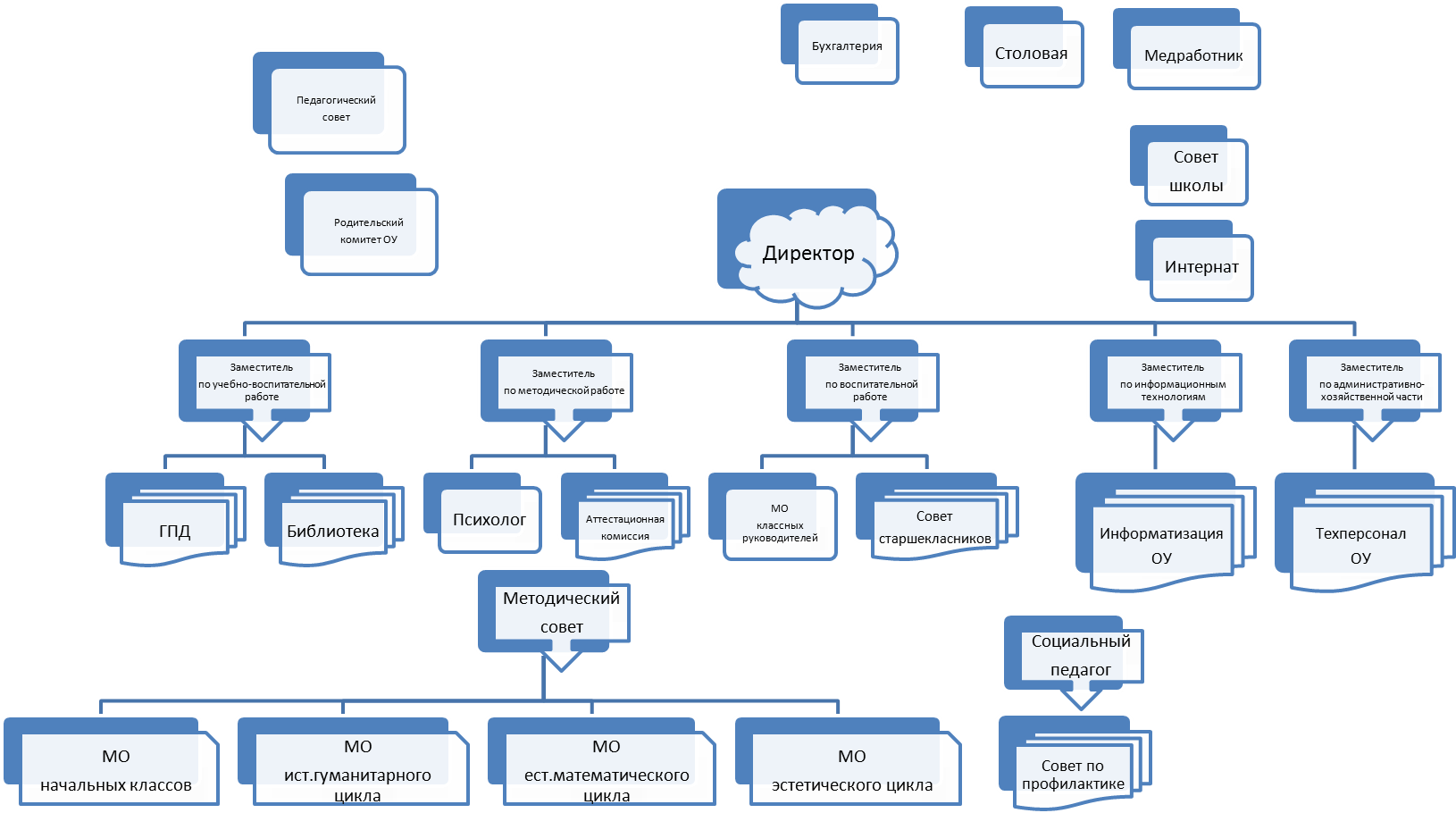 Особенности работы школы в решении задач общего образованияУчитывая особенности современной  системы образования, школа ставит перед собой следующие цели и задачи:Цель: формирование образовательного пространства школы, обеспечивающего оптимальные условия  для получения качественного образования на основе компетентностного подхода с учетом индивидуальных потребностей и способностей учащихся .Задачи:1. Создание комфортных условий успешного обучения каждого ученика.обновление методов и технологий обучения, создание современных условий обучения и современной системы  оценки  качества образования;снижение учебной перегрузки обучающихся;развитие системы профильного обучения на основе диагностики способностей и профессиональных интересов обучающихся;2. Осуществление принципов личностно ориентированного подхода в обучении.овладение всеми учителями эффективными педагогическими технологиями, создание команды высокопрофессиональных, восприимчивых к интересам школьников, открытых ко всему новому преподавателей;формирование системы диагностики интересов, творческих возможностей и развитие личности школьника и учителя как основы перевода учебного процесса в учебно-исследовательскую деятельность;внедрение технологий формирования универсальных учебных действий как важнейшего инструмента творческой активности в решении учебных и внеучебных задач;обеспечение индивидуализированного психолого-педагогического сопровождения учащихся.3. Воспитательная работа в соответствии с личностно ориентированным обучением.развитие нравственно-правового воспитания как основы воспитательной работы;формирование в детях потребности к самообразованию и к саморазвитию;социализация учащихся, содействие развитию социальной и культурной компетентности личности, её самоопределению в социуме;развитие дополнительного образования как одного из средств становления творческой личностиВыравнивание стартовых возможностей учащихсяВ школу принимаются дети с 6,5 и 7 лет на основании заявления родителей. Уровень подготовки детей к школе различный. Дети, которые посещали детский сад, где ведется целенаправленная подготовка к школе, чаще всего готовы к получению школьного образования. Среди первоклассников есть «домашние» дети. Исследования  школьного психолога показывают, что дети приходят в школу с разным уровнем развития. Ввиду этого, перед учителями начальной школы стоит задача выравнивания стартовых возможностей учащихся средствами специальной работы с детьми.Диаграмма 4Диаграмма 5Содержание образовательных программПедагогический коллектив школы реализует программы:начального общего образованияосновного общего образованиясреднего (полного) общего образования дополнительного образования  научно-познавательной, спортивно-оздоровительной, художественно-эстетической направленности.На второй ступени образования  проводится предпрофильная подготовка учащихся с целью выбора дальнейшего профиля.На 3 ступени образования организовано профильное обучение. Режим работы школыПродолжительность учебного года составляет:В 1 классах – 33 недели, во 2-11классах – 34 неделиШкола работает по графику 5-ти дневной рабочей недели в одну смену.Начало занятий в 8 часов 30 минут. Продолжительность урока 45 минут.Перемены по 15 минут после 2 урока, по 20 минут после 3,4 урока, по 10 минут после всех остальных.Реализуется региональная программа «Школьный автобус». Осуществляется ежедневный подвоз учащихся из 7деревень в количестве 43 человек, один раз в неделю детей, проживающих в интернате.Диаграмма 6При школе имеется интернат, где живут дети из более отдаленных населенных пунктов. Интернат рассчитан на 30 человек, в настоящее время в нем проживают 9 учащихся.Педагогический коллектив школы.В настоящее время в школе работает  высокопрофессиональный, опытный, творческий коллектив из 21 педагога, 2 воспитателейПедагоги школы:- имеют звание «Почетный работник общего образования РФ» - 3- награждены грамотами Министерства образования РФ – 5- награждены грамотами Министерства  образования Тверской области - 15 Диаграмма  7.Диаграмма 8.Диаграмма 9Диаграмма 10.Диаграмма 11.Педагогический коллектив постоянно повышает свою квалификацию, обучаясь на курсах в ИУУ, посещая постоянно-действующие семинары районного и областного уровней, участвуя в работе школьных и районных МО.Таблица 2.    Анализ динамики профессионального роста учителей: Таблица 3. Прохождение курсовой подготовки  педагогами школы.Инновационные направления деятельностиВ 2004-2005 году по решению педагогического коллектива школа включилась в эксперимент по предпрофильной подготовке в 9 классах. Были организованы  предпрофильные курсы по выбору, которые ежегодно формируются согласно запросам учащихся.	С 2005-2006 учебного года в старшей школе по желанию учащихся функционируют профильные классы в основном математической направленности.В 2006 году наша школа, получив статус базовой, начала перестройку своей методической работы. Все свои тематические педсоветы, методические семинары и конференции мы проводим, приглашая коллег из школ района, а также ОУ Лесного района.Перечень мероприятий, проведённых МБОУ «Максатихинская СОШ №2» как базовой инновационной школой2016-2017 учебный год1.Методические семинары: «Управление процессом формирования УУД согласно требованиям ФГОС», «Технологическая карта — эффективное средство конструирования урока, соответствующего требованиям ФГОС». 2. Педсоветы: «Педагогические приёмы формирования УУД на уроках в современной школе», «Конструирование урока в контексте ФГОС». 3. Круглый стол: «Ресурсы современного урока, обеспечивающие освоение новых образовательных стандартов».4. Работа постоянно действующего семинара «Информационные технологии в образовательном процессе».5.Проведение открытых заседаний ШМО и РМО.6.Консультации учителей-предметников2017-2018 учебный год1.Методические семинары: «Системы и инструменты оценивания в соответствии с ФГОС», «Метод проектов в деятельности учащихся как требование ФГОС». 2. Педсоветы: «Использование современных педагогических технологий для успешной реализации ФГОС», «Формирование ключевых компетентностей учащихся в рамках внедрения ФГОС нового поколения». 3. Круглый стол: «Реализация принципов воспитания, изложенных в ФГОС нового поколения».4. Работа постоянно действующего семинара «Информационные технологии в образовательном процессе».5.Проведение открытых заседаний ШМО и РМО.6.Консультации учителей-предметников2018-2019 учебный год1.Методические семинары: «Формирование навыков функционального чтения на уроках в школе», «Инновационная деятельность педагога: сущность, опыт, проблемы». 2. Педсоветы: «Формирование у учащихся навыков самоконтроля как средства развития личности», «Формирование положительной мотивации учения как важное условие повышения эффективности учебно-воспитательного процесса».3. Круглый стол: «Психологический комфорт на уроке как условие развития личности школьника».4. Работа постоянно действующего семинара «Информационные технологии в образовательном процессе».5.Проведение открытых заседаний ШМО и РМО.6.Консультации учителей-предметников.Воспитательная система школыВоспитательная  система школы ориентирована на истинные общечеловеческие ценности и программы в области молодежной региональной политики, поэтому как самые важные в воспитании подрастающего поколения выбраны следующие направления:1)Работа по организации коллективной творческой деятельности учащихся;2)Ценностно-ориентированная деятельность;3)Трудовая деятельность;4) Художественно- творческая работа;5)Работа с родителями;6)Работа с опекаемыми детьми и детьми, попавшими в сложные жизненные ситуации;7)Спортивная деятельность. Основными целями  воспитательной работы являются:выработка готовности учащихся к самостоятельной жизни и к труду;подготовка учащихся к инициативной деятельности в окружающем мире и ответственной службе в рядах Российской армии;формирование и развитие творческого потенциала и базовой культуры учащихся.Определены следующие задачи:воспитание гражданина, знающего и уважающего свои исторические корни;воспитание в детях доброго отношения друг к другу;формирование у учащихся интереса к общественной работе;развитие ученического самоуправления;воспитание культуры поведения.Эти воспитательные задачи позволяют включить исторический потенциал школы, решить задачи создания действенного механизма самоуправления, формирование активной жизненной позиции личности, ценностного отношения к таким понятиям, как Отечество, семья, друг, культура.Включение учащихся в коллективно-творческую деятельность происходит через участие в таких традиционных мероприятиях, как:День знаний;Осенние  и зимние праздники;Парад наук;Неделя здоровья;Дни самоуправления;Праздники, посвященные Дню защитника Отечества, дню Победы, 8 марта;Вечер встречи с выпускниками школы;Праздник последнего звонкаДень открытых дверей.Социальная активность учащихся проявляется в проведении акции в рамках добровольческого движения «Важное дело».Творческое начало личности ребенка, его художественные способности, эстетический вкус раскрываются во время участия в мероприятиях:театрализованные концерты, представления;конкурсы рисунков и плакатов на различные темы;выпуск стенгазет к праздникам;конкурс чтецов;районный смотр концертных программ;проведение классных вечеров с творческой программой.Важное место в воспитательной работе школы занимает включение детей в деятельность, ориентированную на здоровый образ жизни:неделя здоровья;классные часы по профилактике вредных привычек;туристические походы;«веселые старты» для младших школьников;школьное первенство по волейболу, баскетболу, легкоатлетическому кроссу;посещение спортивных секций;участие в районных соревнованиях по всем видам спорта, в которых наши учащиеся занимают только призовые места. При школе работают 23 кружка и секции. Предпочтительными являются спортивные кружки и секции.Диаграмма12Участие в конкурсах, фестивалях, олимпиадах обучающихся и педагогов МБОУ «Максатихинская СОШ №2» в 2018-2019 учебном годуУчастие педагогов:Ресурсное обеспечение образовательного процессаШкола расположена в типовом здании, где созданы необходимые санитарно-гигиенические условия: тепловой режим обеспечивает городская котельная; световой режим – лампы дневного света.В школе имеется:медицинский кабинетпроцедурный кабинет;компьютерный класс;11 классов ТСО;ИЦШ;библиотека с книжным фондом 10298 экземпляров, в том числе учебников - 4544 экземпляра, художественной литературы -  3297  экземпляров,  методической  литературы – 2385 экземпляров, СД - 72; подписка составляет 13 видов газет и журналовчитальный залспортивный зал (площадь 290,8 кв. м);спортивная площадка;школьная столовая рассчитана на  100 посадочных мест. Работа автономно, приготовление обедов и завтраков осуществляется непосредственно в школе.   учебно-опытный участок;бухгалтерия, обслуживающая ОУ;интернат, в котором проживают дети из дальних деревень;школьный автобусДиаграмма 13. Таблица 4. Приобретение основных средств ОУ за счет субвенций за 2018-2019 учебный год Результаты обученияТаблица 5.  Успеваемость в школе за последние 5 лет: Таблица 6.Сводная ведомость итоговых отметок, полученных выпускниками 11 классов за  3 годаТаблица 7.Сводная ведомость итоговых отметок, полученных выпускниками 9 классов за 3 годаС 2005 года выпускники школы сдают экзамены в форме ЕГЭТаблица 8. Выбор экзаменов в форме ЕГЭ за 5 летТаблица 9. Средний балл на ЕГЭ по русскому языку за 5 лет:Таблица 10. Средний балл на ЕГЭ по математике за 5 лет:Диаграмма 14. Средняя оценка на ЕГЭ литературе, химии,  физике, обществознанию, биологии в 11 классеРезультаты итоговой аттестации в 9 классах Таблица11. Средняя оценка по русскому языку за 5 лет (9 класс)Таблица12. Средняя оценка  по математике за 5 лет (9класс)Таблица 13 . Выбор экзаменов в 9 классеДиаграмма 15. Средняя оценка на ГИА по обществознанию, биологии, литературе в 9 классеДиаграмма 16. Средняя оценка  на ГИА по географии, информатике, физике, химии в 9 классеДиаграмма 17. Средняя оценка на ГИА по русскому языку, математике в форме ГВЭ в 9 классеДиаграмма 18. Количество призеров районных олимпиад за 5 летТаблица 14. Участие учащихся в областных олимпиадах:Таблица 15. Количество выпускников 9 классов, поступивших в 10 класс, ССузы и учреждения НПОТаблица 16. Количество выпускников 11 классов, поступивших в Вузы, ССузы и учреждения НПОТаблица 17. Поступление выпускников, получивших серебряные и золотые медали в учебные заведения за 7летЗаключение В развитии школы и его образовательной системы имеются трудности, проблемы и противоречия, вызванные объективными и субъективными, внутренними и внешними факторами. В то же время анализ показал, что выявленные проблемы при условии их эффективного разрешения могут стать источником развития школы. В качестве перспективных направлений в работе школы можно определить следующие:активное построение и развертывание программно-целевой структуры, отвечающей за управление качеством образования;дальнейшее развитие системы предпрофильной подготовки и профильного обучения;расширение сотрудничества школы с другими образовательными учреждениями, укрепление взаимодействия с родителями;выделение в качестве приоритетных направлений деятельности школы научно-исследовательской и проектной работы;изучение учащихся на протяжении всего периода обучения в целях обеспечения личностно-ориентированного подхода;повышение роли воспитательного процесса в школе;развитие дополнительного образования как одного из средств становления творческой личности;стимулирование профессионального роста педагогов;построение целостной системы мониторинга качества образования в школе;укрепление учебно-материальной базы школы.Информация, представленная в докладе о деятельности школы за последние три года, позволяет пользователям оценить результаты и качество работы учреждения, а также прогнозировать его дальнейшее развитие. Существенное значение будет иметь данный публичный доклад при реализации программы развития школы (на 2015-2018 ?????годы).Наличие высококвалифицированного педагогического коллектива, понимание задач и целей на современном этапе, поиск эффективных путей их решения, участие в национальных проектах позволяет школе успешно участвовать в модернизации российского образования.Список диаграмм, таблиц, схемДиаграммы.Диаграмма 1. Динамика численности обучающихсяДиаграмма 2. Распределение учащихся по районам проживанияДиаграмма 3. Распределение учащихся по районам проживания в сельской местностиДиаграмма  4. Состав детей, поступающих в первый класс Диаграмма 5. Готовность ребенка к обучению в школеДиаграмма 6. Обеспечение транспортной доступностиДиаграмма  7 . Состав педагогических кадров по возрастуДиаграмма 8. Состав педагогических кадров по стажу работыДиаграмма 9. Состав педагогических кадров по уровню образованияДиаграмма 10. Состав педагогических кадров по категориямДиаграмма 11.  Состав педагогических кадров по количеству лет, проработанных в данном ОУДиаграмма 12. Процент занимающихся в кружках различной направленности в ОУ и вне школы от общего числа обучающихся Диаграмма 13. Охват горячим питанием учащихся школы (ежемесячно)Диаграмма 14. Средний балл на ЕГЭ по литературе, химии, физике, обществознанию, биологии в 2019 году в 11 классахДиаграмма 15. Средняя оценка на ГИА по русскому языку, математике, обществознанию, биологии в 9 классеДиаграмма 16. Средняя оценка на ГИА по географии, истории, физике, химии, литературе в 9 классеДиаграмма 17. Средняя оценка на ГИА по русскому языку, математике в форме ГВЭ в 9 классеДиаграмма 18. Количество призеров районных олимпиад за 5 летТаблицыТаблица 1. Социальный портрет учащихся за 3 годаТаблица 2. Анализ динамики профессионального роста учителейТаблица 3. Прохождение курсовой подготовки  педагогами школы.Таблица 4. Приобретение основных средств ОУ за счет субвенцийТаблица 5. Успеваемость в школе за последние 5 летТаблица 6 .Сводная ведомость итоговых отметок, полученных выпускниками 11 классов за  3 годаТаблица 7 .Сводная ведомость итоговых отметок, полученных выпускниками 9 классов за  3 годаТаблица 8. Выбор экзаменов в форме ЕГЭ за 5 летТаблица 9. Средний балл на ЕГЭ по русскому языку за 5 летТаблица 10. Средний балл на ЕГЭ по математике за 5 летТаблица 11. Средний балл  по русскому языку за 5 лет(9 класс)Таблица 12. Средний балл по математике за 5лет (9 класс)Таблица 13. Выбор экзаменов в 9 классеТаблица 14. Участие учащихся в областных олимпиадахТаблица 15.Количество выпускников 9 классов, поступивших в 10 класс, ССузы и учреждения НПОТаблица 16. Количество выпускников 11 классов, поступивших в Вузы, ССузы и учреждения НПОТаблица 17. Поступление выпускников, получивших серебряные и золотые медали в учебные заведения за 6 летСхемы.Схема 1. Структура управления школойСхема 2. Взаимодействие МБОУ «Максатихинская СОШ №2» с центрами воспитанияУчебный годМного-детные семьиНепол-ные семьиНеблаго-получные семьиТрудные детиСостоят на учетеДети инва-лидыПере-селенцыОпекае-мые2016-201750643552272017-2018464781055272018-20195151434818Учебный годОбщее количество учителейКоличество учителей, имеющих категориюКоличество учителей, имеющих категориюКоличество учителей, имеющих категориюУчебный годОбщее количество учителейвысшуюпервуюпервую2014-2015204(20%)12(60%)12(60%)2015-2016204(20%)12(60%)12(60%)2016-2017213(14%)12(57%)12(57%)2017-2018203(15%)11(55%)11(55%)2018-2019213(14%)11(52%)11(52%)Уч. годПредметКоличество педагогов2014-2015Администрация1Русский язык2Математика2Информатика1Биология1География1Начальные классы1Немецкий язык1Музыка1Психолог12015-2016Математика1история2Социальный педагог1Администрация 2Курсы по ФГОС (ОВЗ)202017-2018Математика2Русский язык3Начальные классы5История1ОБЖ1Информатика 1География 1Астрономия1Физика1Немецкий язык1Английский язык1Технология1Музыка1Химия1Биология12018-2019Математика1ОДНКНР1Физкультура2Курсы по ФГОС (ОВЗ)1МХК1География1Технология1Музыка1Русский язык1Заместитель директора по УВР1Психолог1Название Количество участниковРезультатРайонные конкурсыРайонный конкурс волонтерских агитбригад «От сердца к сердцу»53 местоРайонный конкурс «Живая классика»23 местоРайонная конкурс декоративно-прикладного искусства «Мир увлечений»11участиеРайонный конкурс проектов по технологии 11 местоРайонный конкурс   читательских проектов «Детская литература»3участиеРайонный конкурс «Наш выбор-будущее России»1призерРайонная игра «Знатоки естествознания»111,2,3 местоРайонный конкурс исследовательских работ и проектов «Юный филолог»21 местоРайонная математическая конференция «Великие ученые, великие открытия»1призерРайонный смотр строя и песни 211 местоРайонный осенний кросс111,3 местоРайонные соревнования по футболу161,2 местоРайонные соревнования по волейболу243,4 местоРайонный шахматный турнир43 местоРайонные соревнования по баскетболу362,2,2,3 местоРайонные соревнования по лыжным гонкам63 местоЭстафета, посвященная Дню победы153местоРайонные соревнования санпостов43 местоРайонные соревнования по легкоатлетическому четырёхборью «Шиповка юных»202,2,2,2 место«Президентские соревнования»172,3 местоРегиональные конкурсыРегиональный конкурс «Былое и внуки»1участиеВсероссийские конкурсыВсероссийский молодежный чемпионат г. Пермь география121м – 4, 2м – 3, 3м - 3Всероссийский молодежный чемпионат г. Пермь литература161м – 6, 2м – 5, 3м - 3Всероссийский молодежный чемпионат г. Бийск русский язык431м – 2, 2м – 2, 3м - 4Всероссийский конкурс «Лучший урок письма» (номинация «Я-доброволец, Я - волонтер»1Победитель регионального этапаМеждународная олимпиада «Осенний сезон  2018» проекта «Инфоурок» по математике 4 класс базовый уровень12 местоМеждународная олимпиада «Осенний сезон  2018» проекта «Инфоурок» по окружающему миру 4 класс базовый уровень11 местоМеждународная олимпиада «Осенний сезон  2018» проекта «Инфоурок» по окружающему миру 4 класс углубленный  уровень11 местоМеждународная олимпиада «Осенний сезон  2018» проекта «Инфоурок» по русскому языку 4 класс базовый уровень1участиеМеждународная олимпиада «Осенний сезон  2018» проекта «Инфоурок» по русскому языку 4 класс углубленный  уровень1участиеМеждународная олимпиада по биологии проекта «Инфоурок» 43 место5 международный конкурс «Мириады открытий» проекта «Инфоурок»8участиеМеждународная дистанционная олимпиада «Путь к знаниям» от проекта «Олимпиадия» (обществознание)32 местоВсероссийский конкурс для детей и молодежи «Творческий проект» г. Москва. Номинация: «Исследовательские работы». Конкурсная работа «Физика и техника»11 место№ п/пНазвание конкурсов, фестивалей, чемпионатов Количество участниковИтогРегиональные конкурсыРегиональные конкурсыРегиональные конкурсыРегиональные конкурсы1Региональный конкурс «Самый классный классный»2Лауреат - 1Всероссийские конкурсыВсероссийские конкурсыВсероссийские конкурсыВсероссийские конкурсы1Всероссийская олимпиада «Педагогический успех». Номинация «Профессиональная компетентность учителя физики в условиях ФГОС»11 место2Международная интернет олимпиада «Солнечный свет» по правоведению «Административное право»12 место3Международная интернет олимпиада «Солнечный свет» по всемирной истории12 место4Международная педагогическая олимпиада «Педагоги России»12 место5Международная интернет олимпиада «Солнечный свет» по правоведению «Основы трудового права»12 место6Академия развития творчества «Арт-талант». Всероссийский конкурс педагогического мастерства «Лучшая методическая разработка с учетом ФГОС». Номинация «Внеклассное мероприятие»13 место7Международная интернет олимпиада по биологии «Солнечный свет»11 местоГод приобретенияОсновные средстваСтоимостьВсего за полугодие2018 (2 полугодие)учебники160650202950оргтехника423002019(1 полугодие)Музыкальное оборудование10580105802014-20152015-20162016-20172017-20182018-2019Успевают в %99,6%100%99,9%100%99%Успевают на «4» и «5»22%31%27,2%33%22%Успевают на «5»2%3%2%2%1,3%Переведены «условно»0,4%0,1%0,8%2,3%0,3%Оставлены на повторное обучение0,4%-0,1%-0,3%Выпущены со справкой-----ПредметКол-во уч-ся2015-2016учебный год2015-2016учебный год2015-2016учебный год2015-2016учебный годУОКЗКол-во уч-ся2016-2017учебный год2016-2017учебный год2016-2017учебный год2016-2017учебный годУОКЗКол-во уч-ся2018-2019учебный год2018-2019учебный год2018-2019учебный год2018-2019учебный годУОКЗПредметКол-во уч-ся«5»«4»«3»«2»УОКЗКол-во уч-ся«5»«4»«3»«2»«5»«4»«3»«2»Русский язык141941007111254100641216510058Литература1486100100115610010012210100100Математика14104100711114610045125710042История 1477100100112910010012210100100Обществознание147710010011291001001239100100Биология1411211009311191100911225510058Физика141221008611164100641216510058Химия1421111009311182100811216510058География146810010011381001001229110092Информатика1414100100111110010012111100100Немецкий язык11100100111001000Английский язык134910010010461001001217410067Физическая культура149510010011741001001284100100МХК14122100100114710010012102100100ОБЖ149510010011561001001212100100Технология1495100100115610010012111100100Астрономия 12210100100ПредметКол-во уч-ся2016-2017учебный год2016-2017учебный год2016-2017учебный год2016-2017учебный годУОКЗКол-во уч-ся2017-2018учебный год2017-2018учебный год2017-2018учебный год2017-2018учебный годУОКЗКол-во уч-ся2018-2019учебный год2018-2019учебный год2018-2019учебный год2018-2019учебный годУОКЗПредмет«5»«4»«3»«2»«5»«4»«3»«2»«5»«4»«3»«2»Русский язык3051781007321513310086326161010069Литература3031314100532169610071326121410056Математика304179100702171041008132122819772История3011316100472119111004832181410056Обществознание3017131005721210910057321201019760Биология3016141005321210910057321171410056Физика301111810040212613100383292310028Химия30112171004321531310038321121910041География3041313100572178610071322141610050Немецкий  язык93610033411210050111000Английский язык21210910057172691003831102110032Физическая культура30141331009021118210090321517100100Информатика3024511009721161410081321710410084ИЗО30181021009321108310086321614210094Музыка3020911009721173110081322010210094Историческое краеведение3011910100672178610071321161510053Учебный годКоличество выпускников 11 классаПредметыКоличество учащихся, сдающих экзамены в форме ЕГЭ2014-20155Русский язык52014-20155Математика (базовый)52014-20155Математика (профильный)52014-20155Обществознание52015-201614Русский язык142015-201614Математика (базовый)142015-201614Математика (профильный)112015-201614Обществознание132015-201614История12015-201614Физика22016-201711Русский язык112016-201711Математика (базовый)112016-201711Математика (профильный)92016-201711Обществознание72016-201711История32016-201711Физика42018-201912Русский язык1112Русский язык (ГВЭ)112Математика (базовый)312Математика (профильный)812Математика (ГВЭ)112Обществознание312Физика512Химия112Биология212Литература12014-20152015-20162016-20172018-2019По школе7369,856767По району616967,4965,91По области69,7972,3269,9171,192014-2015базовый2014-2015профиль2015-2016базовый2015-2016профиль2016-2017базовый2016-2017профиль2018-2019базовый2018-2019профильПо школе4,863,84,5344,734,5544,67454профиль4,863,84,846,54,5544,6764,2универсалы--427--437По району3,85434,27424,48424,2558,2По области4,0246,674,2243,774,345,54,1755,982014-20152015-20162016-20172017-20182018-2019По школе3,763,544,353,8По району43,943,883,82014-20152015-20162016-20172017-20182018-2019По школе3,363,933,924,233,83По району3,353,93,963,93,75Учебный годКоличество выпускников 9 классовПредметыКоличество учащихся, сдающих экзамены 2018-2019 уч. год32Русский язык292018-2019 уч. год32Русский язык ГВЭ32018-2019 уч. год32Математика292018-2019 уч. год32Математика ГВЭ32018-2019 уч. год29Биология82018-2019 уч. год29Обществознание112018-2019 уч. год29География192018-2019 уч. год29Физика 52018-2019 уч. год29Химия 62018-2019 уч. год29Литература 12018-2019 уч. год29Информатика8ГодПредметКлассРезультаты2013-2014 уч. годлитература111 местоИзбирательное право115 место2015-2016 уч. годРусский язык10Избирательное право108 место2016-2017уч. годИзбирательное право112018-2019 уч. годИзбирательное право108 местоКатегория2015 год2016 год2017 год2018 год2019 годВсего выпускников3317302132Количество выпускников, поступивших в 10 класс123141010Количество выпускников, поступивших в ССузы1813161122Количество выпускников, поступивших в учреждения НПО31---Категория2015 год2016 год2017 год2019годВсего выпускников5141112Количество выпускников, поступивших в Вузы4978Количество выпускников, поступивших в ССузы1544Количество выпускников, поступивших в учреждения НПО----Год выпускамедальУчебное заведение2010золотаяТверской государственный университет, экономический факультет (б)2014золотаяТверская медицинская академия (б)2017золотаяТверской государственный университет, юридический факультет (б)